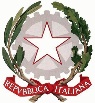 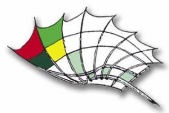 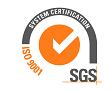 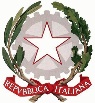 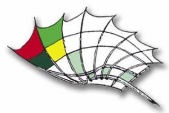 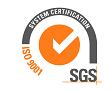 Ministero dell’Istruzione e del MeritoIstituto di Istruzione Superiore “Leonardo da Vinci - Ripamonti”via Belvedere, 18 – 22100 Como - tel. 031 520745 sito web: https:// www.davinciripamonti.edu.itComo,18 gennaio 2024Circolare n. 96Agli alunni Alle famiglieAi docentiAl sito web dell’IstitutoOGGETTO: Comunicazione orario delle lezioni valido dal 22 gennaio 2024Si comunica che l’orario in vigore dalla prossima settimana è pubblicato sul sito web dell’Istituto.		                                                      	Il Dirigente scolastico                                                             			     Gaetana Filosa                                                     “firma autografa omessa ai sensi dell’art.3 d.lgs.39/1993”